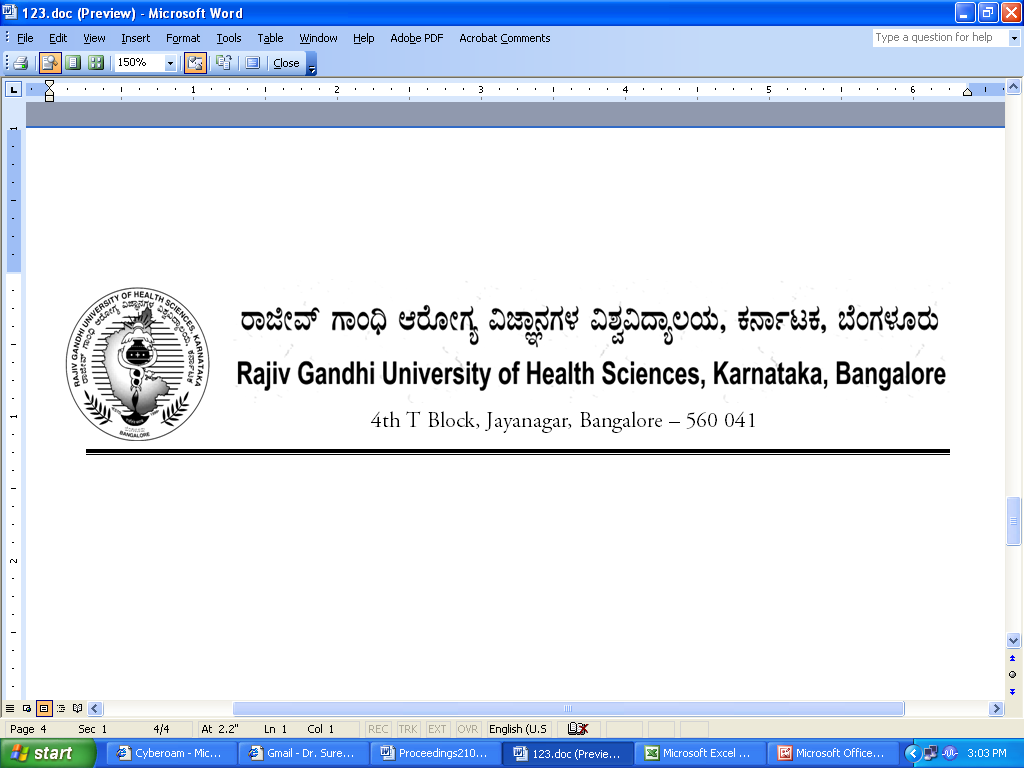 AUTH/ELE/MCI/178/2014-15			        		                                         26.02.2015  REVISED NOTIFICATION OF ELECTION ELECTION OF THREE MEMBERS OF THE FACULTY OF MEDICAL COLLEGES AFFILIATED TO     OF HEALTH SCIENCES, KARNATAKA , TO THE MEDICAL COUNCIL OF  BY THE SENATEAs per the orders of Hon’ble Supreme Court of India dated 20.01.2015 made in SLP(C) No.10581-82/2014, it is hereby notified to the members of the Senate of the Rajiv Gandhi University of Health Sciences, Karnataka, that under clause (b) of sub-Section 1 of Section 3 of the Indian Medical Council Act, 1956 & Indian Medical Council (Amendment) Ordinance 2013, they are to elect three members from amongst the Faculty of Medicine of RGUHS to the Medical Council of India, New Delhi.Notice is hereby given that the above election has been fixed at the Annual Meeting of the Senate scheduled to be held on Monday 23/03/2015. Following dates and hour have been fixed in respect of the election.Contd…..2- 2 -AUTH/ELE/MCI/178/2014-15			        		                                         25.02.2015  The Manner and Procedure of ElectionNOTE:  THIS NOTIFICATION IS SUBJECT TO THE ORDER THAT MAY BE PASSED BY THE SUPREME COURT ON THE APPLICATION FOR RECALLING FILED BY MEDICAL COUNCIL OF  IN SLP NO. SLP(C) No.10581-82/2014 AND ALSO SUBJECT TO THE FINAL RESULT OF THE SAID SLP.      		    By Order,	                     Sd/-	         (Dr.D.Premkumar)								      REGISTRAR & RETURNING OFFICERTo1)  All the Members of Senate.2)  All the Members of Faculty of Medicine.3)  All the Director /Dean/Principals of Medical Colleges affiliated to RGUHS with a request to       bring it to the notice of the Faculty of their colleges. Copy to:The Secretary to Governor, Raj Bhavan, Bangalore –560 001.Secretary to Government, Dept. of Health & Family Welfare, ( Medical Education), Vikasa Soudha,  Bangalore –560 001.The Secretary to Government of India, Ministry of Health & Family Welfare, Nirman Bhavan, New Delhi.The Director, Medical Education, Government of Karnataka, Anada Rao Circle,  Bangalore –560 009.The Secretary, Medical Council of India, Aiwan-E-Galib Marg,Kotla Road,Opp. Mata Sundari College (for Women) New Delhi 110 002.Legal Officer, RGUHSPA to Vice-Chancellor / Registrar / Registrar (Eva) / Finance Officer.  The Home of RGUHS Website & Guard file/ Office Copy.(i)Last date & hour set for receipt of nominationWednesday11.03.20151.00  p.m.(ii)Date & time set for scrutiny of nominationsWednesday11.03.20153.00  p.m.(iii)Last date & hour set for withdrawalFriday13.03.20154.00  p.m.(iv)Date of Election and the hour of voting by personal ballotMonday23.03.201511.30  a.m. to 1.30  p.m.a)All the members of the Senate are eligible to participate in the Election, under Rule 4(b) of the Indian Medical Council (Amendments) Rules of 1980.b)The Members of the Senate are entitled to propose the name of any member of the Faculty of Medicine and also second, provided one member of the senate shall be entitled to propose or second only one name.c) Nomination papers shall be in the prescribed form.  The copies can be had from the University Office at 4th ‘T’ Block, Jayanagar, Bangalore-560 041.  The nomination papers shall be sent in envelops addressed to the Registrar, Rajiv Gandhi University of Health Sciences, 4th ‘T’ Block, Jayanagar, Bangalore-560 041 and superscribed  “Nomination for Election of three Members of the Faculty of Medical Colleges Affiliated to Rajiv Gandhi University of Health Sciences, Karnataka, Bangalore to the Medical Council of India by the Senate”. d)Under Statute 5.11 relating to Election to the Authorities every candidate for election has to deposit with the University an amount of Rs. 100/- (Rupees one hundred only).  Every nomination paper should be accompanied by a Demand Draft for payment of this Deposit in favour of Rajiv Gandhi .  A candidate shall not be deemed to be duly nominated, unless the deposit has been made.  The deposit is refundable in certain circumstances as enumerated in the relevant statute.e)All Faculty of Medical Colleges affiliated to Rajiv Gandhi University of Health Sciences whose names are borne on the State Medical Register and who possess the medical qualifications included in the First or the Second schedule or in 
Pat II of the Third Schedule to the Indian Medical Council Act 1956 shall be entitled to contest the election. The Faculty has to enclose the certificate obtained by the Director/Dean/Principal of the college certifying that he/she is full-time teacher in the Medical College. f)The nomination papers will be scrutinized on the appointed date and the time fixed for the purpose in the office of the Registrar.   of Health Sciences, Karnataka, 4th ‘T’ Block, Jayanagar, Bangalore-560 041.  Candidates or their agents with an authorization letter may be present at the time of the scrutiny.  List of eligible candidates will be notified soon after the completion of the scrutiny.Contd…..3- 3 -AUTH/ELE/MCI/178/2014-15			        		                                   25.02.2015  AUTH/ELE/MCI/178/2014-15			        		                                   25.02.2015  g)A Candidate may withdraw his candidature by a notice in writing in the prescribed form, attested by two voters.  Application for withdrawal of candidature should reach the office of the Registrar, Rajiv Gandhi University of Health Sciences, Karnataka,  Bangalore –560 041, before the time fixed on the date notified for the purpose.  The final list of eligible candidates will be notified soon after the time fixed for withdrawal is over on the date notified for the purpose.h)Election if necessary will be by personal ballot in accordance with the system of simple majority.